A Level MathematicsChapter 4 - MechanicsMomentsChapter Overview1. Moments2. Resultant Moments3. Equilibrium4. Centres of Mass5. Tilting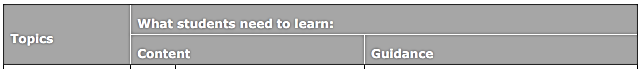 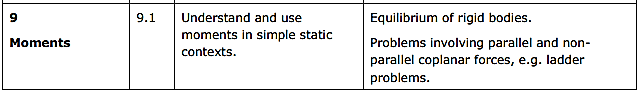 MomentsThe moment of a force is the turning effect of the force on the body on which it is acting.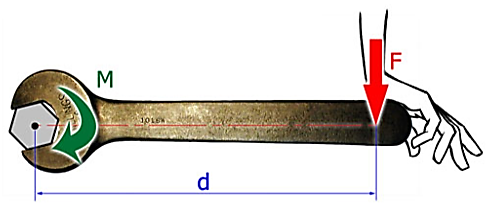 The moment is dependent on:The magnitude of the forceThe distance of the force from the axis of rotationMoment of force = 						You must also give the direction of the force.ExampleIn each diagram, find the moment of the force, F, about the point P.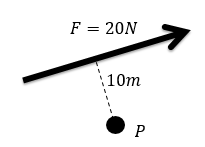 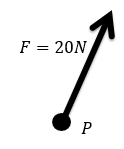 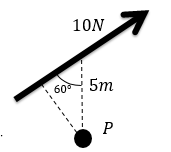 Test Your Understanding (Textbook))The diagram shows two forces acting on a lamina. Find the moment of each of the forces about P.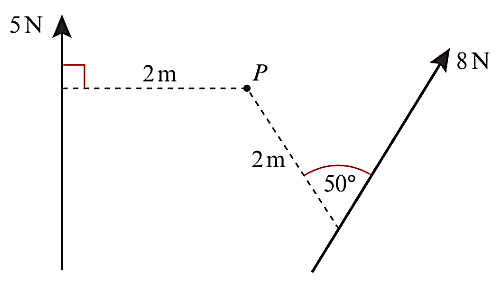 Resultant MomentsIf several coplanar forces act on a body, you can add the moments about a point. Choose a positive direction (clockwise or anti-clockwise) and consider the sense of rotation of each moment.ExampleFind the sum of moments about the point O, of the forces acting in each diagram: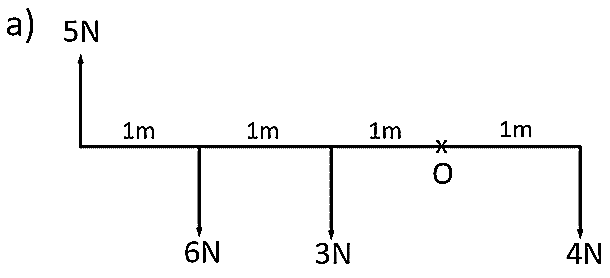 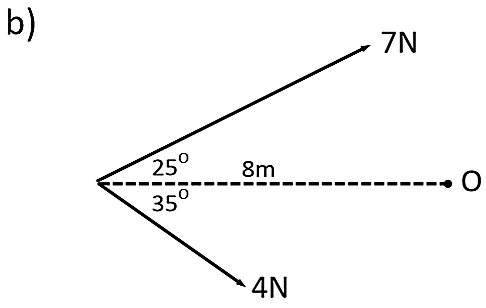 Resolving a Force into its Parallel and Perpendicular Components to Find its MomentThis can be a useful technique for harder problems. We can use trig to find the perpendicular distance of a force from a point of rotation, but we can also split the force into its parallel and perpendicular components.ExampleFind the moment of the force about point P.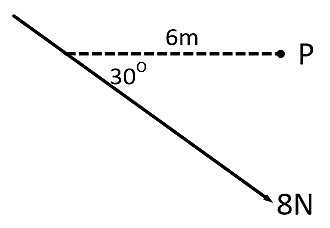 EquilibriumIf a rigid body is in equilibrium:1.2. ExampleAB is a uniform rod of length 5m and weight 20N. AB is resting in a horizontal position on supports at C and D. Find the magnitude of the reactions at C and D.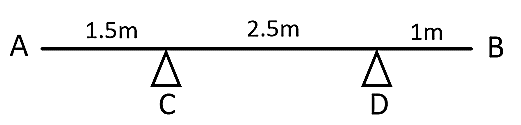 ExampleA uniform beam AB, of length 2m and mass 4kg, has a mass of 3kg attached to one end and a mass of 1kg attached at the other end. Find the position of the support C, if the beam rests in a horizontal position.Remember to include all forces on your force diagram.There are two ways to solve this problem:1) Take moments about C2) Resolve forces to find the reaction at C, then take moments about one endTest Your Understanding (Textbook)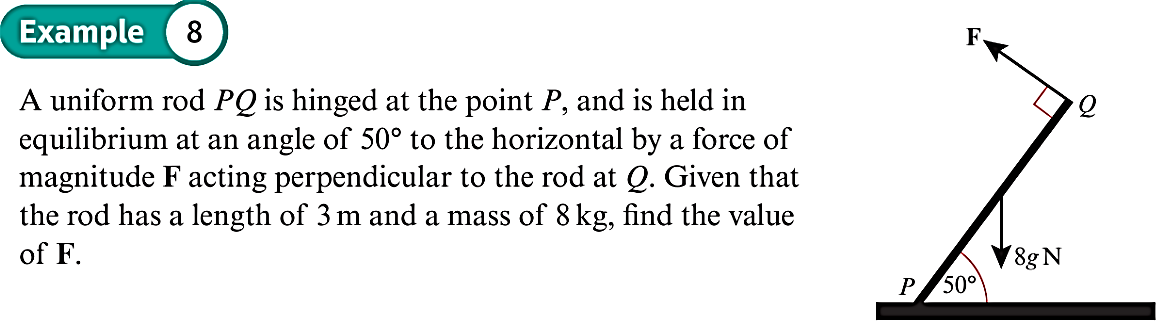 Test Your Understanding (EdExcel M1 May 2013 (R) Q8)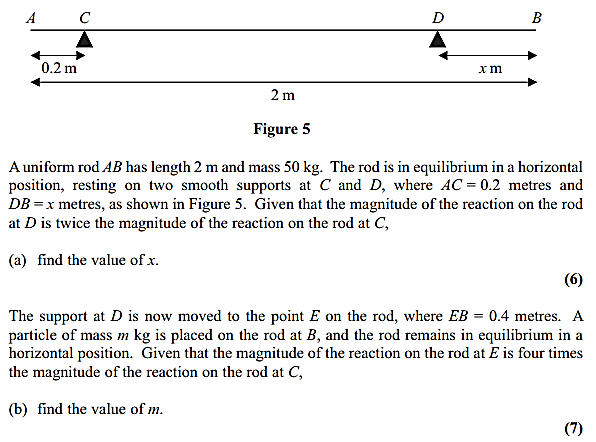 Centres of Mass (Non-Uniform Bodies)The mass of a non-uniform rigid body can be modelled as acting at its centre of mass.ExampleSam and Tasmin are sitting on a non-uniform plank AB, of mass 28kg and length 5m. The plank is pivoted at M, the midpoint of AB. The centre of mass of AB is at C, where AC is 2.2m. Sam has mass 40kg. Tasmin has mass 35kg and sits at A. Where must Sam sit for the plank to be horizontal?Make sure that you put all the forces on the diagram.ExampleTwo sand bags of masses 7kg and 3kg are placed on the ends of a non-uniform rod PQ, of mass 8kg and length 4m, with the 7kg mass placed at P.The rod rests in equilibrium on the edge of a smooth table, with half of the rod lying on the table's surface. Find the distance of the centre of mass from the edge of the table and the reaction force of the table on the rod.If the rod were to tilt, where would it pivot? This will be where the reaction of the table on the rod is positioned.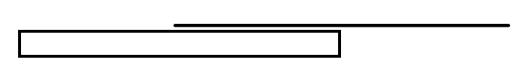 Test Your Understanding (EdExcel M1 May 2012 Q2)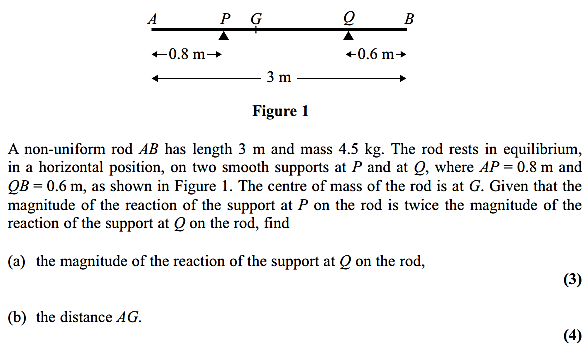 TiltingWhen a rigid body is on the point of tilting about a pivot, the reaction at any other support (or tension in any other wire/string) is zero.ExampleA uniform beam AB, of mass 12kg and length 6m rests on two pivots at P and Q, where AP = 1m and QB = 1.5m. A particle of M kg is placed at A and the beam is about to tilt about the pivot at P. Find the mass of the particle and the reaction force at P.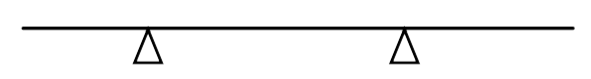 Test Your Understanding – Suspended System (Textbook)A non-uniform rod , of length 10 m and weight 40 N, is suspended from a pair of light cables attached to  and  where  m and  m.When a weight of 25 N is hung from  the rod is on the point of rotating.Find the distance of the centre of mass of the rod from .Test Your Understanding (EdExcel M1 May 2013 Q6)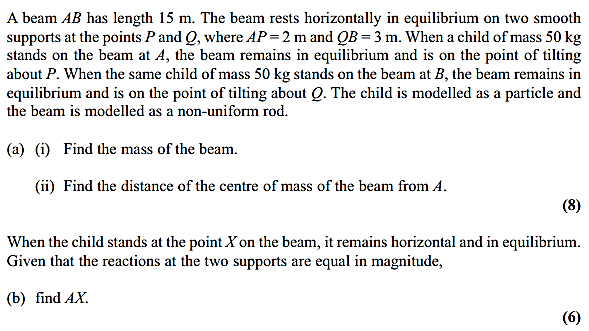 